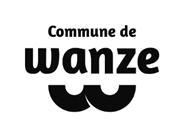 Formulaire de demande de prime 2024Pour un enfant de 3 à 18 ans inscrit à un club sportif ou à une association culturelleà renvoyer avec la preuve de paiement de la cotisation au plus tard le !! 15/12/2024 !! Par mail à          declarations@wanze.be ou au service des Finances, chaussée de Wavre, 39, 4520 WANZE- Tél : 085/27 42 06Volet 1- A compléter par le parent bénéficiaire :Nom et prénom de l’enfant : ___________________________________________________Date de naissance : _______________________________________Nom / prénom et numéro national du parent : ___________________________________________________________Demeurant à  4520 Wanze, adresse : ______________________________________________________________Téléphone : _________________________________________________Adresse mail : ____________________________________________________Titulaire du compte : ________________________________________________________IBAN : ____________________________________________________________________________Date et signature du parent bénéficiaire: 	
MERCI DE JOINDRE LA PREUVE DE PAIEMENT DE LA COTISATION /INSCRIPTION ANNUELLE.  A défaut de réception de cette preuve, le dossier sera considéré comme incomplet. Volet 2- A compléter par le responsable de l’association culturelle ou le club sportif :Je soussigné(e) :______________________________________________________ responsable du club sportif ou de l’association culturelle suivante (Nom et adresse) : _____________________________________________________________________________________________________________________________Déclare sur l’honneur que :Nom et prénom de l’enfant : ___________________________________________________ Adresse :   _____________________________________________________________________________Discipline sportive ou type d’activité culturelle : __________________________________________Le montant de la cotisation/inscription s’élève à __________€, couvrant la période du ________________   au ______________________Date et signature du responsable :					Cachet du club ou de l’association :Volet 3- Réservé à l’Administration communale de Wanze :Montant de __________  €, octroyé suite à la séance du Collège communal du _____________________________Paiement le ________________________________________En application du Règlement général sur la protection des données (RGPD), veuillez noter que le traitement de ces données est confié au Service finance. Le responsable de traitement est le Collège communal. Vous pouvez avoir accès aux données qui vous concernent, en obtenir la rectification ou l'effacement éventuels et poser vos questions en vous adressant auprès du délégué à la protection des données, soit par courrier postal (Maison communale) soit par email (dpo@wanze.be).